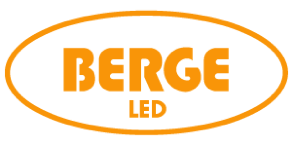 Odstoupení od kupní smlouvy v zákonné lhůtěKontaktní údajeVrácené zbožíUpozornění: Zboží k vrácení předávejte vždy kompletní včetně příslušenství.ZÁSILKA NA DOBÍRKU NEBUDE PŘIJATA.BERGE
Frýdecká 1609/36, 
737 01 Český Těšín……………………………………. Datum a podpis reklamujícíhoJméno a příjmeníAdresaTelefonEmailČíslo účtu pro vrácení částky